АО «РЕСПУБЛИКАНСКАЯ НАУЧНО-ТЕХНИЧЕСКАЯ БИБЛИОТЕКА»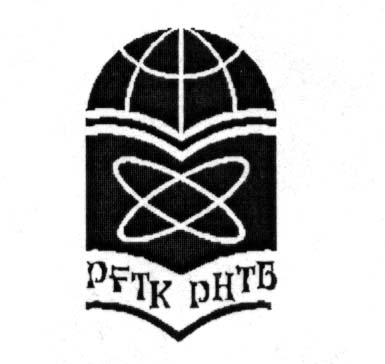 ПАВЛОДАРСКИЙ ФИЛИАЛИнформационный портфельПавлодарский филиал  АО «Республиканская научно-техническая библиотека» предлагает ознакомиться с новыми нормативными документами по строительству:1.  АГСК-4 Перечень технологий производства работ, действующих на территории Республики Казахстан (по состоянию на первое января 2021 года)2. АГСК-5 Перечень нормативных документов по ценообразованию в строительстве, действующих на территории Республики Казахстан (по состоянию на 1 января 2021 года)3. СЦПГ РК 8.04-12-2020 Сборник сметных цен в текущем уровне на перевозки грузов для строительства. Отдел 2 Железнодорожные перевозки.20214. ССЦ РК 8.04-09-2020 Сборник сметных цен в текущем уровне на инженерное оборудование  объектов строительства 2021 год5. ССЦ РК 8.04-09-2020 Сборник сметных цен в текущем уровне на инженерное оборудование  объектов строительства. Общая часть. 2021 год6. СЦИ РК 8.03-04-2020 Сборник цен на инженерные изыскания для строительства 
Раздел 1 Инженерно-геодезические изыскания7. СЦП РК 8.03-01-2020 Сборник цен на проектные работы для строительства 
Раздел 1 Предприятия по добыче, транспорту и переработке нефти и газа8. СЦИ РК 8.03-04-2020 Сборник цен на инженерные изыскания для строительства 
Раздел 2 Инженерно-геологические изыскания9. СЦП РК 8.03-01-2020 Сборник цен на проектные работы для строительства 
Раздел 2 Предприятия металлургии, горно-рудной и угольной промышленности10. СЦИ РК 8.03-04-2020 Сборник цен на инженерные изыскания для строительства 
 Раздел 3 Инженерно-гидрографические pa6оты. Инженерно-гидрометеорологические изыскания на реках11. СЦП РК 8.03-01-2020 Сборник цен на проектные работы для строительства 
Раздел 3 Предприятия машиностроительного производств a12. СЦП РК 8.03-01-2020 Сборник цен на проектные работы для строительства 
Раздел 4 Предприятия агропромышленного комплекса13. СЦП РК 8.03-01-2020 Сборник цен на проектные работы для строительства 
Раздел 5 Предприятия транспорта и связи14. СЦП РК 8.03-01-2020 Сборник цен на проектные работы для строительства 
Раздел 6 Градостроительство, здания и сооружения жилищно- гражданского назначения15. СЦП РК 8.03-01-2020 Сборник цен на проектные работы для строительства 
Раздел 7 Предприятия химической промышленности16. СЦП РК 8.03-01-2020 Сборник цен на проектные работы для строительства 
Раздел 8 Водоснабжение и канализация. Заглубленные сооружения и конструкции, строительное водопонижение и дренаж. Водохозяйственное строительство.17. СЦП РК 8.03-01-2020 Сборник цен на проектные работы для строительства. 
Раздел 9 Сооружения пожаротушения, газоочистки и пылеулавливания предприятий. Промышленные печи, сушила, дымовые и вентиляционные трубы, конструкции тепловой изоляции и антикоррозионной защиты 18. СЦП РК 8.03-01-2020 Сборник цен на проектные работы для строительства 
Раздел 10 Объекты энергетики19. СЦП РК 8.03-01-2020 Сборник цен на проектные работы для строительства 
Раздел 11 Предприятия лесного хозяйства20. СЦП РК 8.03-01-2020 Сборник цен на проектные работы для строительства 
Раздел 12 Предприятия по производству строительных материалов и металлоконструкций, лесной, деревоперерабатывающей и целлюлозно-бумажной промышленности21. СЦП РК 8.03-01-2020 Сборник цен на проектные работы для строительства 
Раздел 13 Легкая, текстильная и местная промышленность22. CTC PK 8.04-07-2020 Сборник сметных тарифных ставок в строительстве  23. СЦПГ РК 8.04-12-2020 –Сборник сметных цен в текущем уровне на перевозки грузов для строительства Отдел 1 Автомобильные перевозки 2021 год24. СЦПГ PK8.04-12-2020 Сборник сметных цен в текущем уровне на перевозки грузов для строительства 2020 Выпуск 1Вы можете направить свой запрос на электронную почту библиотеки.Заказать электронную копию любой  книги, диссертации, статьи - оглавление, отдельную главу или страницы.ЖДЕМ ВАШИХ ЗАПРОСОВКонтактный телефон:  (+7 7182) 555-200Исполнитель:  Скакова С. Н.140000,Қазақстан Республикасы, Павлодар қаласы, Лермонтов көшесі, 91тел: (718-2) 555-200факс: (718-2) 555-248E-mail: pavlodar@rntb.kzWeb-сайт: pavlodar.rntb.kz140000 Республика Казахстан, г. Павлодарул. Лермонтова, 91тел: (718-2) 555-200факс: (718-2) 555-248E-mail: pavlodar@rntb.kzWeb-сайт: pavlodar.rntb.kz